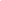 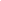 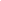 Please send completed entries by March 1, 2024:Sheila Nance, Chair2620 Lipe RoadChina Grove, NC 28023san_retired@yahoo.comNorth Carolina District Pilot InternationalRecognition of Club ActivitiesPilot Year 2023-2024AnchorAnchorPoints EarnedA.Describe an activity in which your club hasparticipated with your Anchor Club (10 points)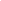 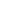 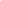 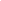 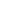 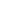 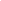 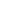 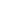 B.Supported existing Anchor Club/ClubsEach Anchor Club	(10 points)C.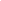 Chartered a new Anchor Club	(10 points)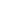 Total Points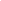 Submitted by:Submitted by: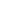 Club PresidentName of Club:Name of Club: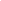 Date:Date:North Carolina District Pilot InternationalRecognition of Club ActivitiesPilot Year 2023-2024Brain Safety & FitnessBrain Safety & FitnessMargaret Cronan Safety & Health Award$100 cash award in honor of Past District GovernorMargaret CronanPoints EarnedA.Sponsored a community educational program.Briefly describe the program.	(10 points)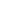 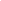 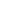 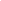 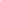 B.Sponsored a service project for individuals withbrain disorders. Briefly describe the project.(10 points)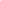 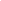 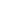 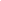 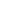 C.Presented BrainMinders™ to children/seniors.Each presentation (5 points)D.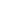 Project LifesaverSet up program for first time	(20 points)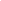 Total Points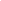 Submitted by:Submitted by: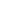 Club PresidentName of Club:Name of Club: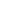 Date:Date:North Carolina District Pilot InternationalRecognition of Club ActivitiesPilot Year 2023-2024Caring for Families in Times of NeedCaring for Families in Times of NeedPoints EarnedA.Describe briefly how your Club usesPick-Me-Ups to promote awareness of Pilot.(10 points)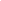 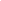 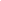 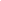 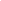 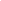 B.Describe briefly how you recognized and honoreda caregiver or caregivers.	(10 points)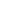 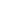 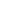 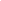 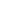 C.Number of Pick-Me-Up projects(10 points each)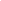 Total Points       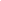 Submitted by:Submitted by: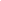 Club PresidentName of Club:Name of Club: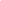 Date: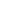 Date:North Carolina District Pilot InternationalRecognition of Club ActivitiesPilot Year 2023-2024MembershipMembershipPoints EarnedA.Maintained Club Membership (10 points)B.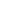 New Members (10 points each)C.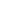 Attendance at District and PI ConventionsDelegates at District Convention (each clubis allowed 3)	(5 points each)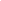 Number of Pilots attending PI convention(10 points each)D.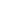 Service HoursAverage number of service hours reported toPI (Total number of service hours reporteddivided by number of club members)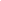 Total Points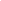 Submitted by:Submitted by: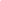 Club PresidentName of Club:Name of Club: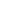 Date:                       ______________________________Date:                       ______________________________